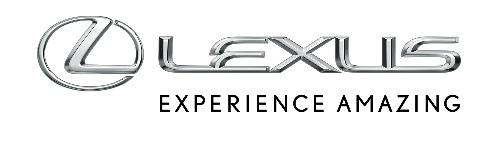 15 LIPCA 2024LEXUS SPRZEDAŁ W POLSCE JUŻ PONAD 20 TYS. EGZEMPLARZY MODELU NXNX to najpopularniejszy Lexus w PolsceOd 2014 roku sprzedano na polskim rynku już 20 992 egzemplarze tego autaDwie generacje bestsellera z segmentu D-SUV PremiumOd 2022 roku NX dostępny jako klasyczna hybryda lub hybryda plug-inLexus NX został zaprezentowany w maju 2014 roku i jeszcze przed końcem roku pierwsze egzemplarze wyjechały na polskie drogi. Model, którym marka zadebiutowała w segmencie D-SUV Premium, imponował designem, charakterystycznymi dla Lexusa kształtami i elementami, jak grill czy przednie światła w kształcie litery L, a także szeroką gamą napędów. NX błyskawicznie stał się bestsellerem Lexusa i pomógł zdecydowanie umocnić marce pozycję w klasie premium. O skali sukcesu NX-a w Polsce najlepiej świadczy fakt, że jest najpopularniejszym autem Lexusa od debiutu marki na naszym rynku. Z 54 375 Lexusów sprzedanych w polskich salonach od 1997 roku 38,6% samochodów to reprezentant segmentu D-SUV Premium.W ciągu 10 lat obecności w Polsce sprzedano w naszym kraju 20 992 egzemplarze obu generacji NX-a, z czego 12 302 to pierwsza odsłona modelu. Do czerwca 2024 roku, czyli w nieco ponad dwa lata od rynkowego debiutu, kupiono już 8690 aut drugiej generacji, która jest jednym z najchętniej kupowanych samochodów premium na polskim rynku. Dla NX-a rekordowy był 2023 rok, gdy sprzedano w Polsce 3980 egzemplarzy tego auta.Hybryda najczęstszym wyborem PolakówNX wydatnie przyczynił się do elektryfikacji klasy premium. Od początku oferowany był z oszczędnym, niezawodnym i wydajnym napędem hybrydowym, a NX 300h dla wielu klientów był pierwszym zelektryfikowanym autem. Wraz z premierą drugiej generacji Lexus postawił wyłącznie na niskoemisyjne odmiany i rozszerzył ich gamę – obok unowocześnionej klasycznej hybrydy (NX 350h) o większej mocy niż poprzednik (243 KM), która dostępna jest z napędem na przód lub inteligentnym napędem na cztery koła E-FOUR, zadebiutował NX 450h+, czyli pierwsza w historii marki hybryda plug-in o mocy 309 KM. Ta odmiana wyposażona jest w litowo-jonową baterię o pojemności 18,1 kWh, która pozwala w trybie elektrycznym pokonać nawet do 98 km.W sumie od 2014 roku na nasze drogi wyjechało już 15 946 aut w odmianach NX 300h, NX 350h oraz NX 450h+. Hybrydowe warianty stanowią 76% wszystkich egzemplarzy, które zostały kupione w polskich salonach od 2014 roku. Obecnie w Polsce Lexus NX dostępny jest w dwóch hybrydowych wariantach (NX 350h i NX 450h+) oraz w sześciu wersjach wyposażenia – Elegance, Business, Prestige, F SPORT, Overtrail i Omotenashi.